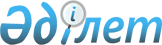 Атырау облыстық мәслихаты аппаратының кейбір мәселелері туралыАтырау облысы әкімдігінің 2023 жылғы 21 қыркүйектегі № 184 қаулысы
      "Құқықтық актілер туралы" Қазақстан Республикасының Заңының 26, 27-баптарына сәйкес Атырау облысы әкімдігі ҚАУЛЫ ЕТЕДІ:
      1. Атырау облысы әкімиятының 2005 жылғы 18 наурыздағы № 110 "Атырау облыстық мәслихатының аппараты туралы" қаулысына келесі өзгеріс енгізілсін:
      2-тармақ алынып тасталсын.
      2. Атырау облысы әкімдігінің 2013 жылғы 4 қаңтардағы № 1 "Облыс әкімиятының 2005 жылғы 18 наурыздағы № 110 "Атырау облыстық мәслихатының аппараты туралы" қаулысына өзгеріс енгізу туралы" қаулысының күші жойылды деп танылсын.
      3. Осы қаулының орындалуын бақылау Атырау облысы әкімі аппаратының басшысына жүктелсін.
      4. Осы қаулы алғашқы ресми жарияланған күнінен кейін күнтізбелік он күн өткен соң қолданысқа енгізіледі.
					© 2012. Қазақстан Республикасы Әділет министрлігінің «Қазақстан Республикасының Заңнама және құқықтық ақпарат институты» ШЖҚ РМК
				
      Облыс әкімі

С. Шәпкенов
